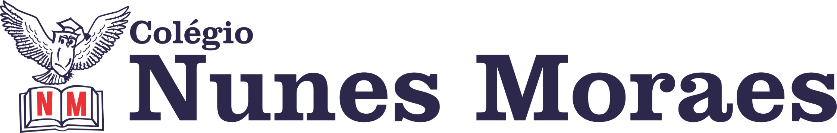 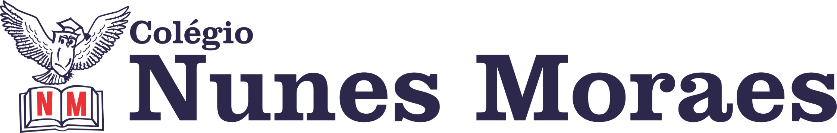 DIA: 18 DE MAIO DE 2020 - 4°ANO E.F1ª AULA: PORTUGUÊS Componente curricular: Língua Portuguesa(capítulo 06 – livro 2) – págs.: 08 a  14.Roteiro da aulaObjetivos de conhecimento: leitura/escrita: poema de jogral.Aprendizagens essenciais: Práticas variadas de oralidade, leitura e escrita; Ler e interpretar textos de diferentes gêneros textuais como o conto e o poema; Abertura na unidade de 02: Viver é se comunicar. Pág.08;Inicio do capítulo 06: Viagens da imaginação. Pág.10;Leitura do texto “A tampa do céu” pág.11;Atividade de interpretação textual págs.12 a 14;Tempo para concluir a atividade de sala e tirar dúvidas pelo whatsapp com a professora.Link da aula:  https://youtu.be/gR2aLsbYCrs2ªAULA: PORTUGUÊS (capítulo 06 – livro 2)  págs.: 15 a 17. 
Roteiro da aulaObjetivos de conhecimento: leitura/escrita: conto.Aprendizagens essenciais: Práticas variadas de oralidade, leitura e escrita; Ler e interpretar textos de diferentes gêneros textuais como o conto e o poema;Vídeo do conto: https://www.youtube.com/watch?v=6GzafiN7qdILeitura do texto “Amigos, mas não para sempre”. Págs.15 e 16;Atividade de interpretação de texto. Pág.17;Tempo para concluir a atividade de sala e tirar dúvidas pelo whatsapp com a professora.Link da aula: https://youtu.be/EmmTI-LJpPs3ªAULA: MATEMÁTICA Objeto de conhecimento:  MULTIPLICAÇÃO USANDO O ALGORITMO FORMAL E MULTIPICAÇÃO COM DECOMPOSIÇÃO. Aprendizagens essenciais: Compreender a regularidade da multiplicação de números, a partir da resolução de problemas e a importância da posição do algarismo no número.   Olá querido aluno(a)! Hoje você vai estudar usando um roteiro de estudos. Mas o que é um roteiro de estudos? É um passo a passo pensado para te auxiliar a estudar o assunto da aula em vídeo de uma maneira mais organizada. Fique ligado! O roteiro a seguir é baseado no modelo de estudo à distância, em que você vai estudar utilizando seu material didático, referente à disciplina que irá estudar, aula em vídeo e WhatsApp. Link da aula: https://youtu.be/bNs4ddtZvH0Atividades propostas: Continuidade do assunto da aula anterior, intensificando a resolução de questões;Explicação e resolução de atividades de classe nas páginas: 147 e 148 (questões 1 à 4) – Tempo esperado para resolução de atividades: 12 minutos. Orientações sobre a atividade de casa: página 149 (questão 5 e 6)- Tempo esperado para resolução de atividades: 6 minutos. Após concluir as atividades, enviar fotos para WhatsApp das professoras. 